To: 		Class of 2021	From:	Mr. Kevin P. Whitney, Dean of Academic AffairsEnclosed in this mailing are two important items that require your review, prior to the start of school:Student Policies & Regulations Acknowledgement - Please take the time to first review the 2017-2018 School Handbook located on La Salle College High School website. The Student Handbook, as well as other information pertaining to the start of the school year, can be found at: www.lschs.org/backtoschool. After your review, please sign the respective Acknowledgement card and bring it with you to submit to your 1st period teacher on Thursday, September 7th, 2017.Review Your Class Roster – Also included in this mailing is your roster for the 2017-2018 school year. Be sure to review both semester rosters carefully. Rosters can also be viewed on La Salle’s student and parent portals by Friday, August 5th. As you review your roster information, please keep the following points in mind:Academic Affairs personally reviews every schedule, and what you have received is the best combination of required and elective courses that could be scheduled given the constraints brought on by an assortment of variables.The courses you selected in the spring are the ones we attempted to schedule. Due to the size and complexity of the schedule, La Salle cannot entertain nor honor requests for specific class periods, lunch times, or teachers unless for reasons related to extreme or uncontrollable situations – i.e. health, physical limitations, family crisis.  La Salle College High School’s Drop/Add Policy indicates there will be no student-initiated changes to rosters after the first full cycle of the school year.  The first cycle ends at the end of the day on Friday, September 15th.  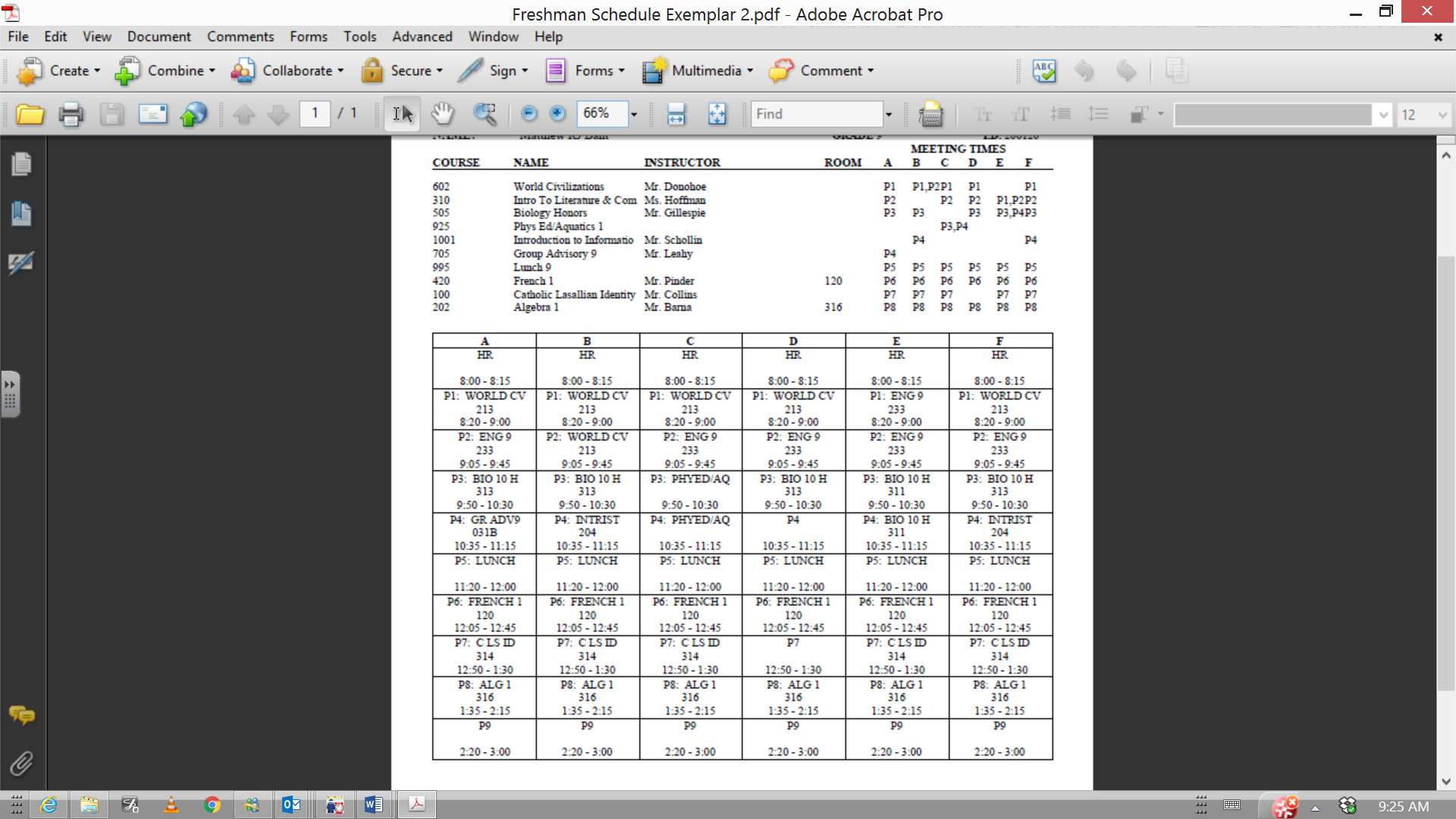 TO-DO ITEMSIMPORTANT INFORMATION ABOUT YOUR ROSTERHOW TO HANDLE QUESTIONS ABOUT YOUR ROSTERHOW TO HANDLE QUESTIONS ABOUT YOUR ROSTERHOW TO HANDLE QUESTIONS ABOUT YOUR ROSTERHOW TO HANDLE QUESTIONS ABOUT YOUR ROSTERThe Freshman Guidance Counselor serves as the primary point of contact for questions regarding a student’s schedule. Placement issues should be directed to the respective department chairperson for approval. They may be reached by dialing 215-402-and the four-digit extension number (below).  With most of our staff still on summer break, consider e-mail as an ideal means of making contact.  The Freshman Guidance Counselor serves as the primary point of contact for questions regarding a student’s schedule. Placement issues should be directed to the respective department chairperson for approval. They may be reached by dialing 215-402-and the four-digit extension number (below).  With most of our staff still on summer break, consider e-mail as an ideal means of making contact.  The Freshman Guidance Counselor serves as the primary point of contact for questions regarding a student’s schedule. Placement issues should be directed to the respective department chairperson for approval. They may be reached by dialing 215-402-and the four-digit extension number (below).  With most of our staff still on summer break, consider e-mail as an ideal means of making contact.  The Freshman Guidance Counselor serves as the primary point of contact for questions regarding a student’s schedule. Placement issues should be directed to the respective department chairperson for approval. They may be reached by dialing 215-402-and the four-digit extension number (below).  With most of our staff still on summer break, consider e-mail as an ideal means of making contact.  DepartmentChairEmailExt.ArtMr. Michael Hearnhearnm@lschs.org 4167EnglishMr. Gerard Harteyharteyg@lschs.org4166Instrumental MusicMr. Joseph Vettorivettorij@lschs.org4905MathematicsMr. Tom Langlangt@lschs.org 4381ScienceMr. Stephen Duncheskieduncheskies@lschs.org4159Social StudiesMr. Gerald Millermillerg@lschs.org4178Vocal MusicMr. Mark Normannormanm@lschs.org4181World LanguagesMr. William Geigergeigerw@lschs.org4164David ProgramMr. John Keenankeenanj@lschs.org4853Freshmen Guidance CounselorMr. John McGranaghanmcgranaghanj@lschs.org  4886BOOK INFORMATIONNon-religion textbooks and language workbooks are provided by the school and will be distributed in class during the first week of school.Purchasing your consumable books (English novels, Religion textbooks, etc…) can be done, starting on Tuesday, August 16th using the following link located on La Salle’s website: www.lschs.org/virtualbookstoreStudents who may experience a roster change should put off making book purchases until their schedule is accurate and complete.  Questions re. class materials:Department Chairperson Questions re. Follett book purchases:Follett Virtual Bookstore Customer Service, using the toll  free number 1-877-827-2665.HOW TO READ & UNDERSTAND YOUR ROSTERA COMMON FRESHMAN SCHEDULE CONTAINS…A COMMON FRESHMAN SCHEDULE CONTAINS…A COMMON FRESHMAN SCHEDULE CONTAINS…Required Courses (6.5 credits)Other Required Courses and/or Electives (.5 or more)Typical # ofCreditsEnglish, Math, Religion, Science, Social Studies, and World Language, and Introduction to Information Science & Technology (.5 credit)Physical Education/Aquatics Art and/or Music7.5Minimum of 6.5 credits requiredPlease note that a freshman’s schedule may be different if he indicated an interest in the following: Please note that a freshman’s schedule may be different if he indicated an interest in the following: The new schedule and lunch periods The NEW Regular Bell Schedule has 9 periods every school day. Primarily, this extra period was added so that every student would have a scheduled lunch. Every student must have a scheduled lunch period and may not schedule extra classes during this period.Students taking the Freshman course Foundations Art…Are not scheduled for Phys Ed/Aquatics. This is normal for students taking art as freshmen.  The credit value of this requirement will be made up in subsequent years.  This should not be viewed as a problem.)Students scheduled for Freshman Band or Freshman Chorus…Will have Introduction to Information Sciences & Technology but, will not be scheduled for Phys Ed/Aquatics.Freshmen scheduled for more than one Music course, or one other than Freshman Band (Introductory Music Performance), may not have any of these classes, since they are taking extra courses that meet more often.  The credit value of the required courses missed will be made up in subsequent years.  This should not be viewed as a problem.Students enrolled in the David Program…Are scheduled according to their learning needs.  Are required to participate in a full-year course titled Academic Support. Consequently, David Center students are not usually scheduled for Phys Ed/Aquatics during their freshman year.  None of this should be viewed as problem since La Salle students are expected to complete 1.0 credit of Physical Education, in 0.5 credit annual increments, during their 4-year tenure.In some cases, a student may defer being rostered for a World Language.  This is done at the recommendation of the David Center Learning Specialists.  If this occurs, initiating La Salle’s 3-year language requirement will begin during sophomore year.  Questions regarding the specifics of a student’s David Center participation should be forwarded to the director of the program, Mr. John Keenan at 215-402-4853 or keenanj@lschs.org.Students rostered for the Algebra 1 course #204 and/or the Introduction to Literature and Composition course #312…Are scheduled to meet more than most courses (9 periods of the 6-day cycle). Based on admissions testing, these special sections were created to help meet the needs of students who would benefit from additional support and reinforcement in these particular areas.  Students scheduled for both of these classes will have the start of their World Language deferred until sophomore year and will not have Physical Education rostered on their schedule.  Students who only have the aforementioned Algebra 1 section scheduled will also not receive Phys. Ed. their freshman year.  Those who only have the similar section of English will likewise not have gym class, and may also have their World Language selection deferred until 10th grade.  Please keep in mind that these educational accommodations are motivated with your academic success in mind.